DESCRIPTION D’UNEPERSONNE=ΠΕΡΙΓΡΑΦΗ ΕΝΟΣΑΤΟΜΟΥUlysse à Paris2-Leçon 1Le genre=Το φύλο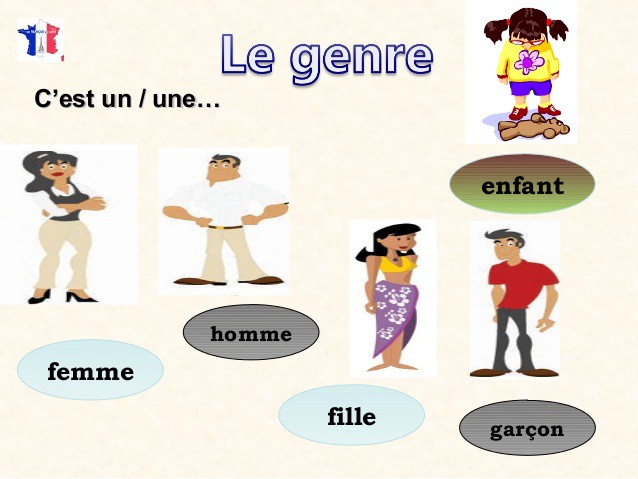 Exemples:C’est un  garçon=Αυτό είναιένα αγόριC’est une fille=Αυτό είναι ένακορίτσιJe suis un garcon=Είμαι ένααγόριJe suis une fille=Είμαι ένακορίτσιL’AGE=Η ΗΛΙΚΙΑ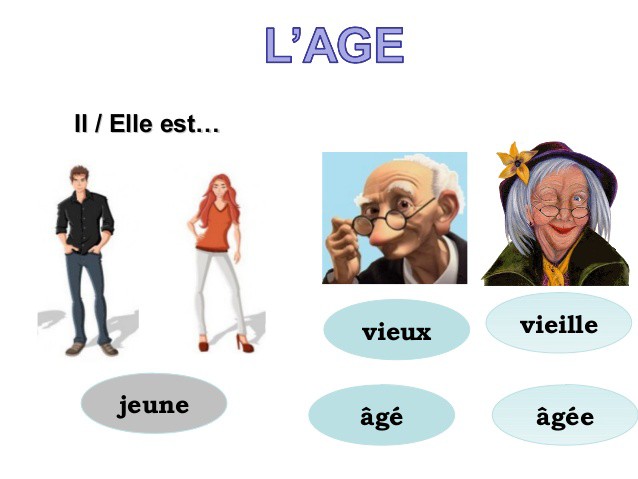 EXEMPLES:Il est	jeune=ΕίναινέοςElle jeune=Είναι νέα Je suis jeune=Είμαινέος/νέαApparence physique=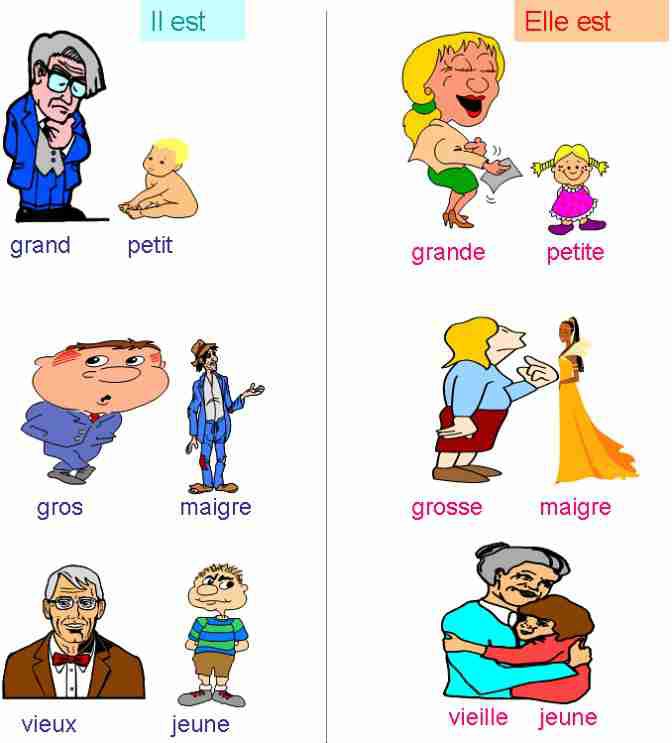 Φυσική/ΕξωτερικήεμφάνισηExemples:Il est grand/petit=Είναιψηλός/κοντόςElle est grande/petite=Είναι ψηλή/κοντήJe suis grand/grande=Είμαι ψηλός/ψηλήJe suis petit/ petite=Είμαι κοντός/κοντήLes cheveux/les yeux=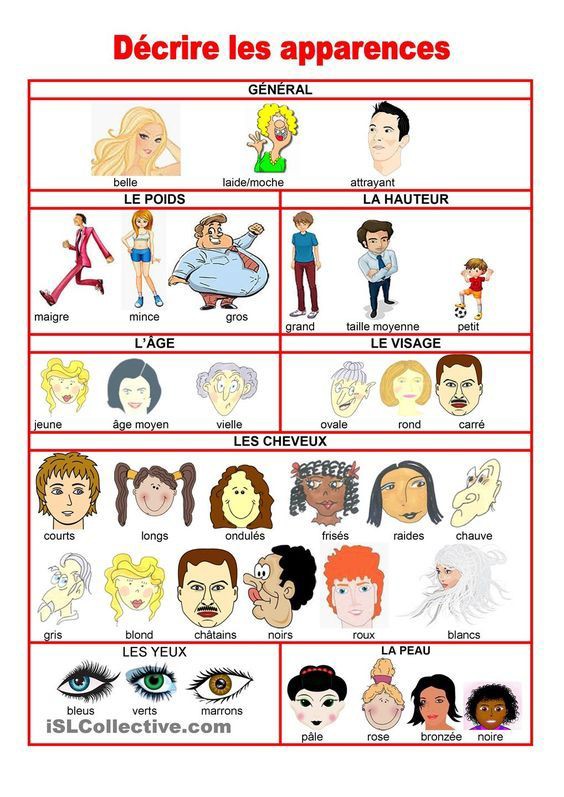 Τα μαλλιά/Τα μάτιαExemples:POUR LES CHEVEUX=ΓΙΑ ΤΑ ΜΑΛΛΙΑIl /elle a les cheveux courts/longs=Εχει κοντά/μακριά μαλλιά.J’ai les cheveux courts/longs=Εχωκοντά /μακριά μαλλιά.Il /elle a les cheveux blonds/bruns=châtains/noirs/roux.=Εχει ξανθά/καστανά/μαύρα/κόκκιναμαλλιά.J’ai les cheveux bruns.POUR LES YEUX=ΓΙΑ ΤΑ ΜΑΤΙΑIl /elle a les yeux bleus/verts/marron=Εχει μπλε/πράσινα/καστανά μάτια J’ai les yeux bleus=Εχω μπλε μάτιαMES GOȖTS=ΤΑ ΓΟΥΣΤΑ ΜΟΥQu’est-ce que tu aimes ? /tu aimes faire?=Τι σου αρέσει ?/τι σου αρέσει να κάνεις? Απαντάς στην ερώτηση, παρατηρώντας το παρακάτω εικονογραφημένο λεξιλόγιο .Lexique:lire=διαβάζω/écrire=γράφω/jouer=παίζω/courir=τρέχω/marcher=περπατώ/chanter=τραγουδώ/danser=χορεύω/manger=τρώω/boire=πίνω/dormir=κοιμάμαι/parler=μιλώ/dessiner=ζωγραφίζω.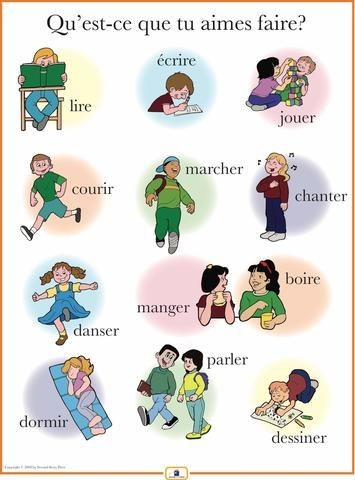 Qu’est-ce que tu aimesfaire?J’aime …………………………..,.………………………………..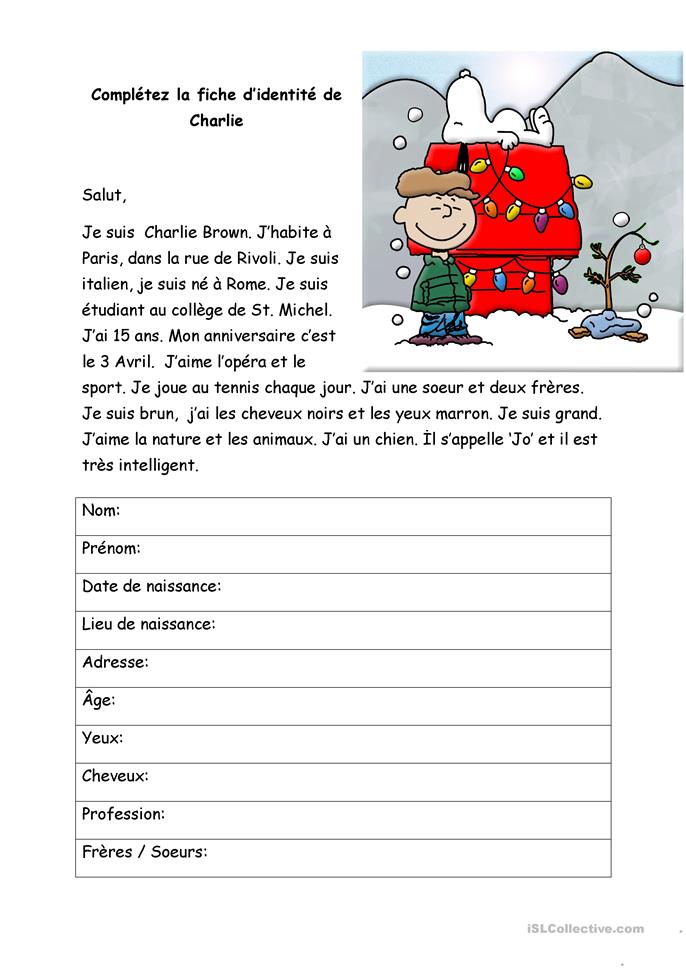 	Εδώ συμπληρώνετε την ταυτότητα του Charlie Brown. Fiche d’identité•	Nom :Brown•	Prénom : Charlie•	Date de naissance (=Ημερομηνία γέννησης) :3 avril•	Lieu de naissance (=Tόπος  γέννησης) :Paris•	Adresse(=Τόπος διαμονής/Διεύθυνση):Rue de Rivoli(=Οδός Ριβολί)•	Age: 15 ans.•	Yeux: marron•	Cheveux :noirs•	Profession (Επάγγελμα):étudiant•	Frères/soeurs: une soeur/deux frères•	Goûts préférés: Opéra,sport,tennisMa Fiche d’identité=Η ταυτότητά μου•	Nom :……………………………………………………………•	Prénom :……………………………………………………………•	Date de naissance:…………………………………………………..•	Lieu de naissance :…………………………………………………………•	Adresse:………………………………………………….•	Ȃge:……………………………………………………………•	Yeux:……………………………………………………………•	Cheveux:……………………………………………………•	Profession: élève (μαθητής/τρια)•	Frères/soeurs:………………………………………………•	Goûts préférés:…………………………………………………………..Περιγράφω τον εαυτό μου=Je décris moi-mêmeΝα μετατρέψετε την ταυτότητά σας σε κείμενο, σύμφωνα μεCharlie Brown, προσθέτοντας επίσης, μία φωτογραφία σας.   Salut!Je m’appelle…………………………………..................J’ habite à	Athènes(=μένω στην Αθήνα) ,dans la rue(=στην οδό..) ………………………….. Je suis …………………(μαθητής) de l’Ecole Primaire de Glyfada.J’ ……… ans. Mon anniversaire	c’est le	……	……………. J’ai (-αδέλφια-)…………………………………………………………Je suis (πώς είμαι/περιγραφή) ………………………….J’ai les cheveux ………………. et les yeux……………………………….. J’aime ……………………...........BONNE CHANCE!